Урок курса «Основы православной культуры»Тема: Православие о Добре и Зле.Цель: осмыслить понятия Добра и Зла; формировать убеждения о том, что человек может справляться с грехами, а, значит бороться со Злом, преумножать меру Добра в себе и в  мире.Задачи: Познакомить детей с  закономерностями проявления Добра и Зла в личности человека и в окружающей жизни;Сформировать  представление о грехе и его связи со Злом;Показать учащимся необходимость целенаправленного воспитания в себе доброты, побудить их к этому;Поднять проблему добротворчества;Установление правил жизни доброго человека;Воспитание нравственных качеств личности школьника;Обогащение словарного запаса;Воспитание чувства коллективизма, взаимопомощи, терпимости, взаимопонимания, уважения к высказываниям одноклассников.Виды деятельности: устный рассказ на тему; беседа, комментированное чтение, работа со справочной литературой, самостоятельная работа с источниками информации, поисковая деятельность.Основные термины: Добро, Зло, грех, грехопадение, покаяние.Оборудование: древо познания Добра и Зла, листья с Названиями «добрых дел»;                           карточки с заданиями;                           весы;                           компьютерная презентация.Ход урокаОрганизация деятельности учащихся. Психологический настрой на урок.Дорогие друзья! Сегодня у нас  с вами необычный урок. Давайте улыбнёмся друг другу и мысленно пожелаем успеха.  Пусть ваши улыбки согреют наши сердца, а тепло наших сердец согреет всех гостей, собравшихся в классе.Введение в тему урока.Вступительное слово учителя.         Сегодня мы проводим последний урок по предмету «Основы православной культуры».- Сосредоточьтесь и вспомните, какие основные понятия мы встретили на этих уроках? (ответы детей)            2. Определение темы урока.           а) Поэтическая минутка.  Тему нашего разговора на последнем уроке поможет определить стихотворение, которая подготовила ученица первого класса.Баллада о Добре и Зле.Однажды с Добром встретилось ЗлоКто встречался со Злом, тому не везлоС Добром кто встречался, тот вечно был счастлив,Умён, остроумен и просто удачлив.И думало Зло, что Добру точно такжеХодить по Земле унижаться и дажеНе делать добра никогда никому,Но тут вдруг Добро прошептало ему:«Ведь знаешь, что я не такое как ты,Я жду веселья, а ты ждёшь беды.Я процветаю от детского смеха,А бить, убивать это разве потеха?Откуда взялось ты вообще на Земле?»А Зло, пошатнувшись, сказало: «А мне,                         Михаил РеутовНаплевать, что с другими случится,Я буду от горя людей веселиться,Я буду молиться, чтоб кого – то убили,Потом посижу, посмеюсь на могиле.А так, как нас больше – я буду плеватьсяНа всех, кто захочет с тобою остаться!»Добро от такого шатнулось немного:«Как можно быть злым и ссылаться на Бога,Просить у Него чьей – то смерти, ведь ОнТворец этой жизни – Примите Поклон»«А мне наплевать на Него, не боюсь я,Его добрых чар, потому что мне грустно,Когда кто - то делает только добро.Пойду я» - «иди, но запомни одно – Нас больше и этим всё решено!!!»б) Беседа по содержанию стихотворения.  - О чём шёл спор?  - Какие вопросы возникли в ходе этого спора?Что такое Добро и Зло?  Как появилось Зло на Земле? Чего больше на Земле: Добра или Зла?  - Какова тема нашего разговора?  Работая над темой, нам предстоит ответить на определённые вами вопросы.Работа по теме урока.Размышляем сами.Подумайте, как определить Добро и Зло (ответы детей)Добро – благо, всё хорошее, положительное, то, что требует от нас долг человека, христианина.Зло – противоположное добру, худое, лихое, отрицательное, противное всякому благу.  Так определяет эти понятия В.И.Даль. А как говорится об этом в православии?2.Самостоятельная работа в группе.  Найдите нужные слова для  определения основных  понятий урока.(У детей карточки для составления окончания фразы)Добро – это то, ... (что способствует росту души человека, помогает другим людям, радует Бога)Зло – это то, … (что удаляет человека от этих добрых целей, толкает к дурным поступкам, соблазняет к совершению греха, губит душу)3.Проверка самостоятельного задания.Выбор материала для ответа на второй вопрос темы.1.Размышляем сами.- Как же появилось Зло на Земле? (ответы детей)2. Прослушивание рассказа заранее подготовленным учеником.  (Демонстрация кадров презентации)№1    Бог, создатель всего сущего создал сначала мир духов, которые жили в небесном мире. Он наделил их бессмертием, разумом и свободной волей. Такой мир называется в Священном Писании небесным или ангельским. Эти духи были разделены Богом на          9 чинов: первая тройка – престолы, херувимы и серафимы, вторая тройка – начала, господства и власти, третья – силы, архангелы и ангелы. Один из семи высших архангелов назван был Денницей, что означает утренняя звезда. Он не захотел идти путём, определённым Богом. Вместо того, чтобы созерцать своего Творца, он направил свои cилы на созерцание своей собственной красоты. Он сам захотел стать Богом для ангелов. И тогда он породил ложь. Рождая одну ложную мысль за другой, он изобрёл клевету и стал Дьяволом (что означает – клеветник).  Через некоторое время, осознав свою неправоту, но, не признав её перед всеми, Дьявол пошёл уже осознанно против всех божественных слов и понятий, перестал слушать и слушаться Бога и стал Сатаною, что означает противник. Так появилось противостояние, началась Небесная война.№2   Услышав мысли Сатаны, ангелы начали обсуждать то, что тот предлагал. Ангелы стали сомневаться в незыблемости своего Творца.   Заступником за истину и истинное божественное знание стал другой могущественный архангел, получивший имя Михаил за победу в богословском ангельском споре. Имя Михаил означает «Кто как Бог». Задав этот вопрос всем спорящим, Архангел Михаил подвёл черту спора, после чего мир разделился окончательно. Одна треть ангельских духов была соблазнена Сатаной, а две трети осталось с Архангелом Михаилом, ставшим заступником Бога. За свой подвиг Архангел Михаил удостоился стать Архистратигом всех ангелов, то есть главным воеводой святого ангельского воинства.  Впоследствии Архангел Михаил на иконах стал изображаться в золотых воинских, княжеских  доспехах, с пламенно, горящим (духовным) мечом в руке.                  Так появилось в мире Добро и Зло.- Кто же олицетворяет Зло? Добро?Работа с материалом учебника.Размышляем сами.  - Как же Зло пришло на Землю? (рассуждения детей)2. Чтение эпизода учебника. А.В.Кураев. Основы православной культуры. М.: Просвещение, 2010, с.92.- Какую библейскую историю имел в виду автор учебника?3.Прослушивание выступление ученика.Библейская история грехопадения.Первозданные люди жили в райском саду. Это был уголок земли, где звери слушались людей и, где не было смерти. Люди наслаждались жизнью, беседами с Творцом. Им было разрешено всё. Только нельзя было «вкушать плоды древа познания добра и зла».  Однажды, Ева прогуливалась по саду и внезапно она увидела змея. «Змей был хитрее всех зверей полевых, которых создал Бог» в образе змея в саду к женщине обращался, искушая ее, сам сатана. Змей спросил Еву: «Говорил тебе Бог, если ты попробуешь плодов с дерева познания добра и зла, ты умрешь?"Ева ответила ему: «Да, Господь действительно говорил  нам не есть плодов с дерева, стоящего посредине сада, и не касаться его, иначе мы умрем ». «Нет, не умрете» - солгал сатана «Если вы вкусите плодов этого дерева, ваши глаза откроются, вы станете подобны Богу, который знает, что есть добро и зло».  Попробовав запретный плод, Адам и Ева взяли на себя право решать, что для них благо, а что зло. Они отвергли духовный Закон Бога, преступив его. Они выбрали для себя сторону Сатаны в вопросе, что есть добро, а что зло, вместо того, чтобы прислушаться к тому, что говорил Бог Отец, который знал это лучше, чем любой. После того, как Адам и Ева вкусили запретного плода, они впервые ощутили неприятное чувство гнетущей вины. Они осознавали, что ослушались Бога, совершив нечто, противное Его воле. Адам и Ева совершили первый на земле грех, сделав то, что Господь повелел им не делать. Этот проступок в дальнейшем изменил жизнь всего человечества. 4. Беседа по содержанию.- Что послужило началом Зла среди людей?- Что они совершили? ( ослушались, грех)- Что такое грех? (грех – непослушание человека перед Богом)- К чему привёл первый грех? (грехопадению)- Что такое грехопадение? (первое нарушение заповеди)Дискуссия о доле Добра и Зла на Земле.Примеры Зла. Иллюстрация с помощью весов Истины.- Какое Зло пришло в мир? Положим его на одну чашу весов.(Дети называют поступки)Война, алкоголизм, непослушание, жестокость, воровство, прелюбодеяние. убийства, преступления, издевательства, сквернословие, хамство, неуважение.- Где кроются корни этих явлений? (в человеке)  Совершенно верно, корни – в человеке, т.е. – в нас. Как не попасть в сети зла?Тренинг «Как не попасть в сети Зла?»  Поднимите руку. Вот пять пальцев. С чего начинается Зло? Вы впустили его в себя. Это – первый пальчик. Вы начинаете взращивать его в себе. Это второй пальчик. Постепенно Зло достигает вершины. А дальше сё быстро – стремительное падение человека. Зло стало управлять человеком. И вот он уже во власти Зла (сжать пальцы  кулак)- Покажите, где на каком этапе надо было остановить зло, чтобы не дать ему разгореться? (на мизинце)- Какой надёжный щит мы можем поставить на пути зла? Выберите те качества, которые помогут не впустить Зло.Добро, любовь, хамство, терпение, уважение, злоба, забота, бестактность, сострадание, неприязнь, добродетель, послушание, грубость, честность, непослушание, благодарность, милосердие, лживость,  взаимопомощь, жестокость, прилежание, жадность, щедрость, трудолюбие, корысть, спокойствие, лень, скромность,  развязность, тактичность.Дети выбирают карточки и прикрепляют на доску.Проверка задания тренинга.- Ребята, посмотрите, какая получилась стена. Она не даст проникнуть в душу Злу.4. Анализ нравственной ситуации. - Но может так случиться, что Зло проникло в душу. Так как у героя  стихотворения.Гнев опять ко мне пристал:Спорить с бабушкой я стал, Бросил вещи, не убрал, И на кошку накричал.Я старался, я пыталсяС гневом я своим сражался:Но гнев не унимался, На дне души остался.Ребята, помогите!Что делать мне, скажите?- Что же делать герою?- Как избавиться от злого?- Каким словом можно этот определить? (покаяние)- Что это такое?5. Работа над термином. Выбор информации из учебника для объяснения определения.А.В.Кураев. Основы православной культуры. М.: Просвещение, 2010, с.38.Покаяние (раскаяние) – это изменение той оценки, которую человек даёт своим поступкам. 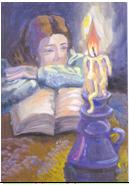 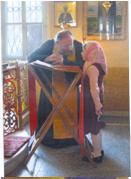 - Осмысление своей греховности  - тяжёлый душевный подвиг. Чтобы принести покаяние в содеянных грехах и очистить свою совесть, православные приходят в храм на исповедь. Но прежде чем идти на исповедь в храм, человек должен примириться с ближними, научиться прощать других, смирив свою гордыню.Рефлексия.Продолжение дискуссии о доли Добра и Зла в мире.     - Ребята, посмотрите на наши весы. Неужели Зло так и останется большей силой? Приведите примера Добра из нашей жизни. (Дети называют примеры и кладут фишки на чаши весов)Акции доброты, милосердие, миротворчество, отряды волонтёров, которые помогают нуждающимся, проекты помощи инвалидам, экологические акции, организация помощи животным, умение прощать, любовь к окружающим.Подведение итогов работы.   - Каждый из нас вспомнил то добро, которое есть в мире, и оно, конечно же  перевесит Зло.- Какой вывод можно сделать, глядя на наши символические весы Истины? - Чтобы прийти к добру, вам самим нужно нести в мир добро. Каким бы добрым ни был мир вокруг нас, мы не становимся добрыми без труда и работы над собой. Это большая работа нашей души.             3. Игра «Дерево Добра»    Зло пришло в жизнь человека с дерева познания Добра и Зла. Мне хочется, чтобы у нас в классе «выросло»  дерево Добра, на котором – каждый листок – сделанное доброе дело. Украсьте свой листок добрым делом и поместите его на крону нашего дерева. Пусть и наши гости помогут нам.                (Дети и гости украшают дерево).Какое роскошное дерево получилось! О чём это говорит? (добрых дел может быть больше, чем злых) - От кого это зависит?           4.Итог урока.  Группа ребят работала над сводом правил Добра для нашей жизни. И вот что у них получилось:1.Помогать людям;2.Защищать слабого;3.Делиться последним с другим;4. Не завидовать5. Прощать ошибки другим;6. Найти общий язык с недругом.- Как можно всё это заменить одной фразой? Выполнять заповеди Божьи.  Ребята, смогли ли мы ответить на вопросы, поставленные в начале урока?В жизни много есть горя и зла, Есть соблазна коварные сетиИ раскаянья жгучего мгла.Всё же вы не слабейте душою, Как придёт испытаний пора – Человечество живо одною Круговою порукой добра!( Все дети берутся за руки, встав в круг)